Holy Cross Catholic Primary School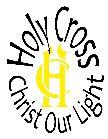 Millfield Avenue,East CowesPO32 6AS2 x Learning Support Assistant 15hrs per week, 5 days per week, Term time plus development daysFixed Term contract until 23rd July 2021NJC – Scale point 5 We are looking to appoint two Learning Support Assistant’s to join our wonderful school on a fixed term basis until the end of the summer term 2021. The hours are 9:00am until 12:00 p.m., Monday to Friday during term time. We are looking for someone who: has an understanding of how young children learnis kind, calm and confidenthas good literacy and numeracy skills including a GCSE Grade C or above in English and Maths (or equivalent)is able to work under direction and use their initiativeis well organisedis creative and reflectiveis a flexible team player and is willing to take an active part in our school communityhas an understanding of confidentiality and safeguarding procedureshas some experience working with childrenhas high expectations of pupils and is able to support them to work independentlyWe can offer you:friendly, happy children who are keen to learn and like to be challengedwelcoming and supportive colleagues who are dedicated to securing good outcomes for our pupilsthe opportunity to make a positive impact on children's wellbeing and life chancessupport and development to help you fulfil your rolePlease email fam@holycrossrcpri.iow.sch.uk for an application pack, or download from our school website https://holycrossrcpri.iow.sch.ukClosing date for applications is Friday 9th October 2020 with Interviews due to take place on Tuesday 13th October 2020. Holy Cross is committed to safeguarding and promoting the welfare of children and young people and expect all staff and volunteers to share in this commitment. The successful candidates will be required to undergo an enhanced DBS check. References will be taken prior to interview.